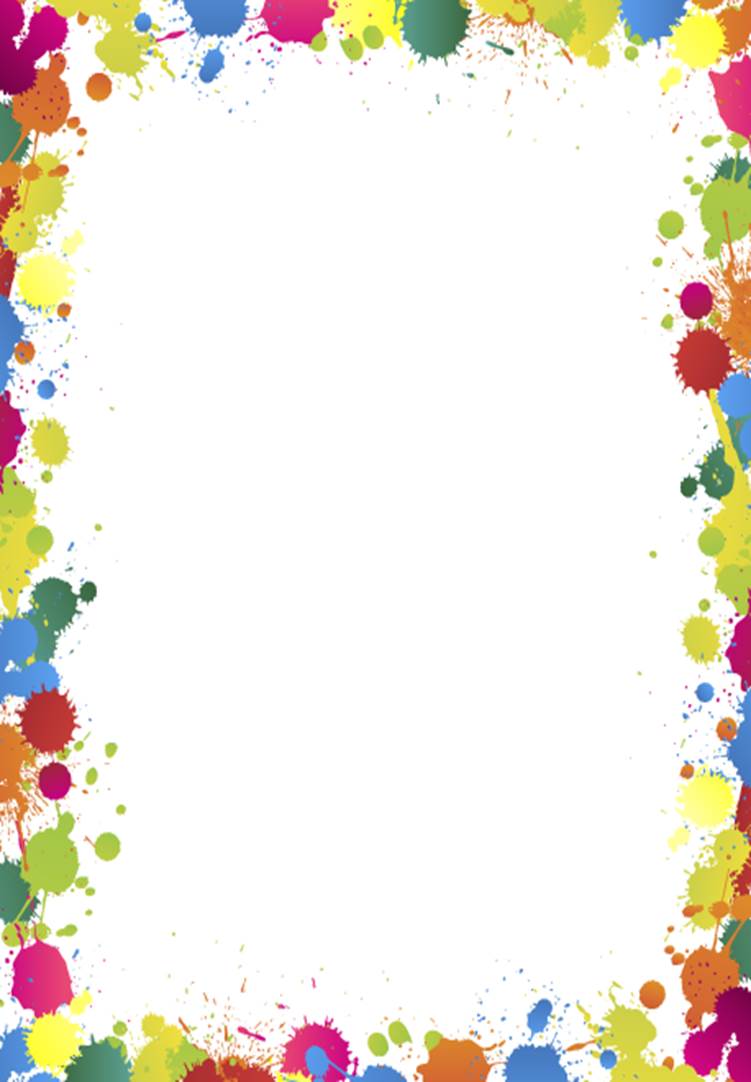 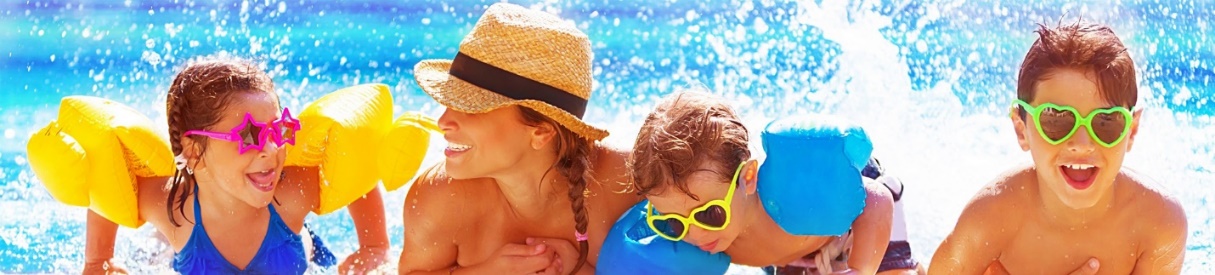 «МОРСКАЯ   ДАЧА»ДСОЛ «ЛАЗУРЕВЫЙ   БЕРЕГ»г.Геленджик30.07.2022- 09.08.2022(13 человек)(отв. Троценко  Татьяна Викторовна) 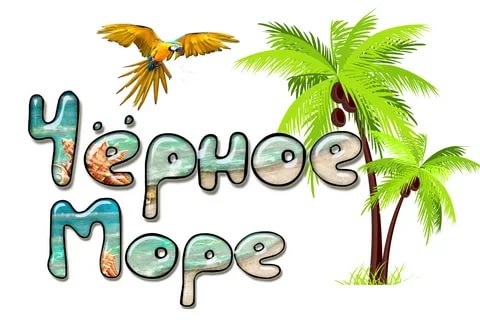 